Об утверждении Программы дорожных работна дорогах общего пользования местного значения,приведение в нормативное состояние дорожно-уличнойсети за счет средств бюджетных ассигнованиймуниципального дорожного фонда Мамадышского муниципального района на 2017 год.          Во исполнение Постановления Кабинета Министров Республики Татарстан от 10 декабря 2016 года № 916 «О дорожных работах на дорогах общего пользования Республики Татарстан на 2017 год» Исполнительный комитет Мамадышского муниципального района Республики Татарстан,         п о с т а н о в л я е т:        1. Утвердить Программу дорожных работ на дорогах общего пользования местного значения, приведение в нормативное состояние дорожно-уличной сети за счет средств бюджетных ассигнований муниципального дорожного фонда Мамадышского муниципального района на 2017 год согласно приложению.         2.Финансово-бюджетной палате района (Сергеев А.М.) обеспечить финансирование из средств муниципального дорожного фонда Мамадышского муниципального района.         3. Опубликовать настоящее постановление на официальном портале правовой информации Республики Татарстан в информационно-телекоммуникационной сети «Интернет» по адресу: http://pravo.tatarstan.ru и на официальном сайте Мамадышского муниципального района Республики Татарстан.        4. Контроль за исполнением настоящего постановления оставляю за собой.Руководитель                                                                                            И.Э.Фаттахов                                                                     Приложение                                                       к постановлению  исполнительного комитета                                                                                  Мамадышского муниципального района                                                                                  Республики Татарстан           от «05»04 2017 г. № 391Программадорожных работ на дорогах общего пользования местного значения, приведение в нормативное состояние дорожно-уличной сети за счет средств бюджетных ассигнований муниципального дорожного фонда Мамадышского муниципального района на 2017 год.ИСПОЛНИТЕЛЬНЫЙ КОМИТЕТ МАМАДЫШСКОГО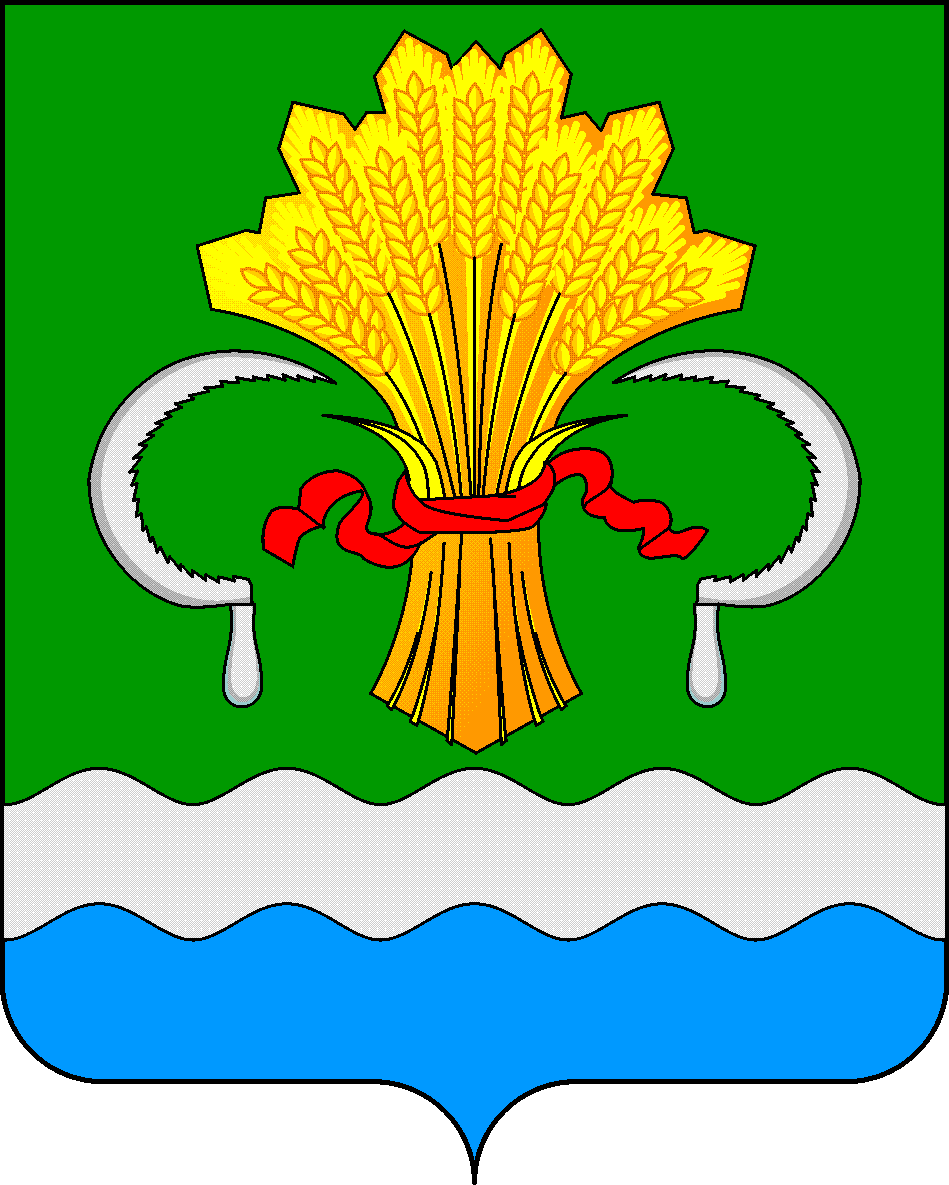  МУНИЦИПАЛЬНОГО РАЙОНА РЕСПУБЛИКИ ТАТАРСТАНул.М.Джалиля, д.23/33, г. Мамадыш, Республика Татарстан, 422190ТАТАРСТАН РЕСПУБЛИКАСЫНЫҢМАМАДЫШ МУНИЦИПАЛЬ РАЙОНЫНЫҢ БАШКАРМА КОМИТЕТЫМ.Җәлил ур, 23/33 й., Мамадыш ш., Татарстан Республикасы, 422190     Тел.: (85563) 3-15-00, 3-31-00, факс 3-22-21, e-mail: mamadysh.ikrayona@tatar.ru, www.mamadysh.tatarstan.ru     Тел.: (85563) 3-15-00, 3-31-00, факс 3-22-21, e-mail: mamadysh.ikrayona@tatar.ru, www.mamadysh.tatarstan.ru     Тел.: (85563) 3-15-00, 3-31-00, факс 3-22-21, e-mail: mamadysh.ikrayona@tatar.ru, www.mamadysh.tatarstan.ru    Постановление№ 391    Постановление№ 391                    Карар         от «05»  04       2017 г.№п/пНаименование объекта, улицы.Ед. изм., кв.м.Стоимость, тыс.рублей12341г. Мамадыш, ул. Тукая    1 360,00	2 301,002 962,5972г. Мамадыш, ул. Пионерская945,992 150,9483г. Мамадыш, ул. Комсомольская527,991 180,9324г. Мамадыш, пер. Энгельса612,001 351,3385г. Мамадыш, ул. Азина440,01            1 031,0856г. Мамадыш, ул. Красноармейская209,97405,2437г. Мамадыш, ул. Гагарина249,98453,4578г. Мамадыш, ул. Чехова1 305,002 721,3229Асфальтирование дворовых площадок: ул. Красноармейская, 30; 31; 33 ул. Азина, 4; 82 425,502 524,23610Асфальтирование дворовых площадок: ул. Давыдова, 86774,50591,25411Асфальтирование дворовых площадок: ул. Горького, 116А; 118; 118А; ул. Новозаводская, 341 576,002 245,45412Асфальтирование дворовых площадок: ул. Толстого, 8 981,001 743,37213Асфальтирование дворовых площадок: ул. Коммунистическая, 1745,001 438,765Итого:12 152,9320 800,00